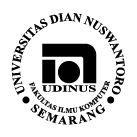 BUAT KONSEP KREATIF SBB !!! Syarat dan Ketentuan :         A.   Konten : 1. Tema sesuai kelompok  2. Memiliki aspek original / karya sendiri dari ide kelompok3. Mengandung pesan moral B.    Format KARYA: ILM (IKLAN LAYANAN MASYARAKAT)KARATERISTIK  IKLAN         Judul Iklan        	:                    Agensi              	:                    Jenis Produk        :                Format           	:  ELEKTRONIK & CetakTUJUAN KAMPANYE (CAMPAIGN OBJECTIVE)        Jangka Pendek 	  :          Jangka Panjang      :TARGET MARKETDemographic	 :Age                  	 : Sex                   	 : Sosek               	 : Location          	 : Education     	 :      Psychographic	 : Pelajar dan keluarga dari segala lapisan ekonomi.PersonifikasiFemale              : semua karakterMale                 : semua karakterPERSPEKTIF AUDIENCE (KEY FACT)CTH.“Setiap orang pasti mengetahui tentang perilaku membuang sampah pada tempatnya.. Namun, hal tersebut hanya sebagai wacana formal yang ada di setiap pemikiran orang, pada prakteknya saat ini lebih banyak orang yang membuang sampah sembarangan daripada membuang sampah pada tempatnya.” DST …………TUJUAN BERIKLAN (ADVERTISING OBJECTIVE)CTH.“Dengan melakukan kampanye menggunakan iklan ini untuk mengingatkan kembali tentang pentingnya membuang sampah pada tempatnya, diharapkan orang yang melihat iklan ini akan menjadi lebih terbuka pemikirannya akan pentingnya membuang sampah pada tempatnya sebagai salah satu perilaku hidup sehat “ DST…………….KONSEP IKLANIKLAN TVC (versi gerak)          :
1.    Menampilkan sisi orang yang suka dengan kebersihan ( CTH model: Rina)
2.    Menampilkan sisi orang yang kurang memperhatikan tentang kebersihan ( cth model:sinta, dita, & sari)
3.     Rina melakukan kebiasaan kebersihan, sementara sinta, dita, & sari melakukan hal-hal yang sebaliknya dengan Rina
4.    Sedikit demi sedikit muncul akibat dari kebiasaan orang-orang yang tidak mencintai kebersihan.

IKLAN CETAK (poster)              :CTH. Ada satu model yang sedang memegang bola dunia, hal ini sebagai symbol penyelamatan bumi dari sampah, karena kebersihan bumi ada di tangan kita.ANALISIS SWOTSTRENGTHSWEAKNESSESOPPORTUNITIESTHREATSPrepared by :Nama2 kelompok      C. TeknisKarya dibuat kelompok (sesuai daftar kelompok)Cover Dg Logo Nama Kelompok & Nim, Fakultas & Universitas,tahunPaper Min 6 HalKertas Kuarto /A4DijilidFont Time New Roman, 12KETERANGAN ; KUMPULKAN PADA PENGAWAS UJIAN SESUAI JADWAL.	       JANGAN LUPA ABSEN SEBAGAI BUKTI TELAH MENGUMPULKAN KARYA...................Do the best.......................Pengampu Mata Kuliah              Agus Triyono,S.Sos,MSiKaprogdiLisa Mardiana,MIKom